 المملكــة العربيــة السعــوديــة               بسم الله الرحمن الرحيم                                  الموضوع :          وزارة التعليم                                                                                             التاريخ  : الإدارة العامةللتعليم بمنطقة جازان                                                                        المشفوع :                              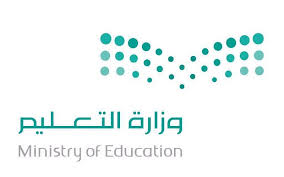 مكتب التعليم بصامطة مدرسة عبدالله بن سلمة المتوسطة والثانوية                                                تبادل زياراتالهدف من الزيارة : ……………………………………………………………………………………………………………………………………………………………………………………………………………………………………………………………………………………………………..………………………………………..عناصر التقويمالملاحظات الإيجابية للمعلم الزائر: ………………………………………………………………………………………………………………………………………………………………………………………………………………………………………………………………………………………………………………………………………………التوصيات التي يوصي بها المعلم الزائر : ………………………………………………………………………………………………………………………………………………………………………………………………………………………………………………………………………………………………………………………………………………المعلم الزائر :					المعلم المزار :                            قائد المدرسة:توقيعه                                                          توقيعه        :                            توقيعهالمعلم الزائرالمعلم المزارالصف والفصلالمادةتاريخ الزيارةموضوع الدرسمالمجالممتازجيد جداًجيدلم ينفذملحوظات1وضوح أهداف الدرس2تسلسل خطوات الدرس3وضوح وفصاحة الصوت4مناسبة طريقة التدريس5جودة الأسئلة التي تلقى على الطلاب6مهارة توزيع الأسئلة على الطلاب 7تقبل المعلم لمشاركات وآراء الطلاب8جلب انتباه الطلاب9استخدام عبارات التشجيع والتعزيز للطلاب 10تمكن المعلم من المادة العلمية 11استثمار وقت الحصة 12شخصية المعلم 13مظهر المعلم 14ضبط الطلاب 15عرض وسيلة تعليمية 16نتفيذ نشاطات المادة 17إتاحة الفرصة للنقد والتذوق18توظيف المكتبة لخدمة الدرس 19تقييم الدرس في نهاية الحصة20الاحتفاظ بالنتائج المميزة من أعمال الطلاب